Lympstone PreschoolWeekly Round-up (November 1 2019)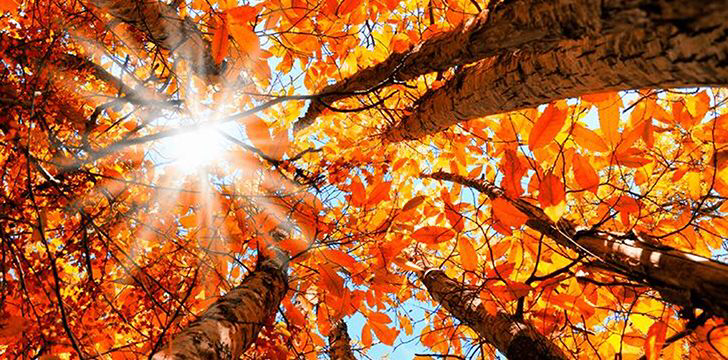 “Autumn Days when the grass is jewelled and the silk inside a chestnut shell…”We have had a very ‘Autumnal’ week at preschool this week. The children have really enjoyed our seasonal baking sessions and have joined forces to make some yummy pumpkin pie and soup and butternut squash muffins which they have shared at snack time. The children have again loved some outside play and have been negotiating movement in the physical zones practicing their climbing, crawling, jumping and rolling skills. They have been practising making and wrapping gifts and have had some wonderful opportunities for child chat  The children have enjoyed lots of dancing and movement to music and have had another lovely session with Pixie Maz – they have really been embracing the Autumn smells and tastes this week and have made some fabulous creations with our Autumn smelling play dough! We have had some lovely outside play with the bubbles outside using some fantastic mathematical language of more and less than and predicting how many bubbles will pop. In our afterschool club the children have been very creative with Autumnal pictures and Hama bead creations and have also enjoyed the seasonal feel to the session! Next week we will have the photographer with us taking some Christmas photos of the children on Monday and Tuesday and Amie has planned some lovely firework inspired edible craft at our Monday’s session. Have a lovely weekend and stay safe with all the bonfire and firework fun! 